О внесении изменения в постановление администрации муниципального образования Соль-Илецкий городской округ Оренбургской области от 02.08.2023 № 1642-п «Об утверждении административного регламента предоставления муниципальной услуги «Выдача выписки из похозяйственной книги»В соответствии с Федеральным законом от 27.07.2010 № 210-ФЗ «Об организации предоставления государственных и муниципальных услуг», Федеральным законом от 06.10.2003 № 131-ФЗ «Об общих принципах организации местного самоуправления в Российской Федерации» постановляю:1. Внести в постановление администрации муниципального образования Соль-Илецкий городской округ Оренбургской области от 02.08.2023 № 1642-п «Об утверждении административного регламента предоставления муниципальной услуги «Выдача выписки из похозяйственной книги» следующее изменение:1.1. пункт 9 приложения к постановлению изложить в следующей редакции: «9. Информирование осуществляется в следующих формах:- индивидуальное личное консультирование;- индивидуальное консультирование по почте (по электронной почте);- индивидуальное консультирование по телефону;- публичное информирование.а) индивидуальное личное консультирование:Для консультаций, предоставляемых непосредственно в день обращения заявителя, время ожидания в очереди для получения консультации о процедуре предоставления муниципальной услуги не должно превышать 15 минут. Консультирование заявителя проводится специалистами уполномоченного органа в приемное время. Продолжительность приема граждан у специалистов не должна превышать 15 минут.В случае если для подготовки устного ответа на запрос заявителя (консультирование) требуется более продолжительное время, специалист предлагает заявителю обратиться с запросом в письменном виде, либо назначает иное время для консультирования.Ответ на устное обращение, поступившее на личном приеме, с согласия заявителя дается устно в ходе личного приема, если изложенные в устном обращении факты и обстоятельства являются очевидными и не требуют дополнительной проверки.В ходе личного консультирования гражданин вправе обратиться с письменным обращением. Ответ на обращение заявителя отправляется по почте в адрес заявителя в письменной форме либо по электронной почте на электронный адрес заявителя в срок, не превышающий 30 рабочих дней со дня регистрации обращения.б) индивидуальное консультирование по почте (по электронной почте):При индивидуальном консультировании по почте (электронной почте) ответ на обращение направляется заявителю в форме электронного документа по адресу электронной почты, указанному в обращении, поступившем в форме электронного документа, и в письменной форме по почтовому адресу, указанному в обращении, поступившем в письменной форме, в срок, не превышающий 30 рабочих дней, со дня регистрации соответствующего обращения.в) индивидуальное консультирование по телефону:Звонки заявителей принимаются в соответствии с графиком работы должностных лиц, ответственных за предоставление муниципальной услуги.При ответах на телефонные звонки должностные лица подробно и в вежливой форме информируют обратившихся по интересующим их вопросам. Ответ на телефонный звонок должен содержать исчерпывающую информацию о наименовании органа, в который позвонил гражданин, фамилии, имени, отчестве должностного лица, принявшего телефонный звонок. Время разговора не должно превышать 10 минут.При невозможности должностного лица, принявшего звонок, самостоятельно ответить на поставленные вопросы, телефонный звонок переводится на другое должностное лицо или гражданину сообщается телефонный номер, по которому можно получить необходимую информацию или предлагается изложить суть обращения в письменной форме.г) публичное информирование осуществляется путем размещения информационных материалов:- на стендах в местах предоставления муниципальной услуги;- в средствах массовой информации;- на официальном сайте администрации муниципального образования Соль-Илецкий городской округ https://soliletsk.orb.ru в сети «Интернет»: (далее – официальный сайт);- на официальном портале МФЦ;- на Едином портале государственных и муниципальных услуг.Ответ на устное обращение, поступившее на личном приеме, с согласия заявителя дается устно в ходе личного приема, если изложенные в устном обращении факты и обстоятельства являются очевидными и не требуют дополнительной проверки.».2. Контроль за исполнением настоящего постановления возложить на заместителя главы администрации городского округа по работе с территориальными отделами – руководителя аппарата Н.А. Першина.3. Постановление вступает в силу после его официального опубликования (обнародования).Глава муниципального образованияСоль-Илецкий городской округ                                                  В.И. Дубровин 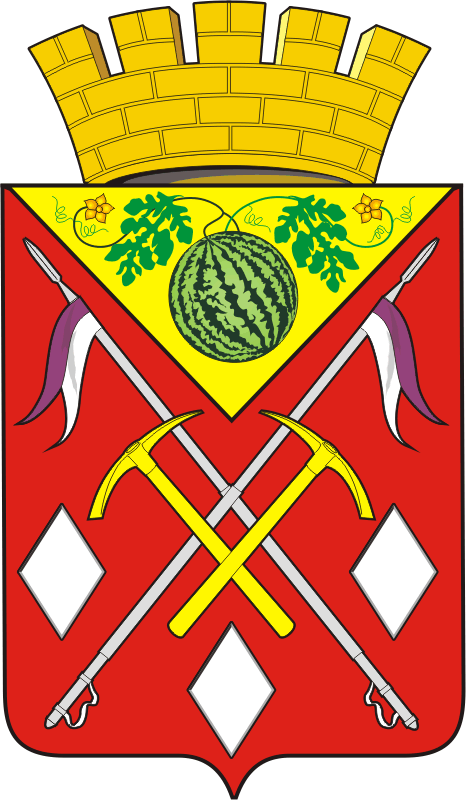 АДМИНИСТРАЦИЯМУНИЦИПАЛЬНОГО ОБРАЗОВАНИЯСОЛЬ-ИЛЕЦКИЙГОРОДСКОЙ ОКРУГОРЕНБУРГСКОЙ ОБЛАСТИПОСТАНОВЛЕНИЕ28.03.2024 № 843-п